ELEKTRİKLİ EV ALETLERİ TEKNİK SERVİSİ DALI ÖRNEK SORULAR (KALFALIK)1. Hangisi iş kazalarını meydana getiren nedenlerin birinci sırasında yer almaktadır?
A) Tehlikeli davranış
B) Tecrübesizlik
C) Fiziksel güç yetersizliği
D) Hastalık2. Elektrik elektronik teknik resminde hangi yazı tipi kullanılır?
A) Dik yazı
B) Eğik yazı
C) Kalın yazı
D) Yamuk yazı3. Hangisi doğru akım (DC) kaynaklarından biri değildir?
A) Dinamolar
B) Akü
C) Alternatör
D) Pil4. Sıcaklık arttıkça direnci düşen eleman verilenlerden hangisidir?
A) PTC
B) NTC
C) LDR
D) LED5. Ana sargı ve yardımcı sargılar, stator oluklarına kaç derecelik faz farkı ile yerleştirilir?
A) 30˚
B) 60˚
C) 90˚
D) 180˚6. Hangisi elektrik enerjisini dönme (adım) hareketine çeviren elektromekanik bir cihazdır?
A) Asenkron motor
B) Servo motor
C) Doğru akım motoru
D) Step motor7. Hangisi iyi bir aspiratörün taşıması gereken özelliklerden birisi değildir?
A) Gürültüsüz çalışmalıdır.
B) Dış etkenlere karşı sağlam olmalıdır.
C) Temizlemesi zor olmalıdır.
D) Montajı ve takılıp sökülmesi kolay olmalıdır.8. Kirli su haznesi suyla dolduğunda süpürgenin çalışmasını durduran eleman hangisidir?
A) Filtre
B) Şalter
C) Fan
D) Şamandıra9. Saç kurutma makinesi ısıtmıyorsa verilen arızalardan hangisi olabilir?
A) Rezistans kopuk olabilir.
B) Termik kontakları yapışmış olabilir.
C) Hız anahtarı yapışmış olabilir.
D) Motor yanmış olabilir.10. Sulardaki kireç, çamaşır makinesinin çalışmasını nasıl etkiler?
A) Çamaşır makinesinin ömrünü kısaltır.
B) Çamaşır makinenisinin yıkama performansını düşürür.
C) Deterjan tüketimini azaltır.
D) Pahalı tamir masraflarıyla karşılaşma riskini artırır.11. Hangisi Ahilik’te eğitim sisteminin özelliklerinden biridir?A) Derslerin yetkili kişiler tarafından verilmesi esastır.
B) İş başı eğitimiyle iş dışı eğitim bağımsızdır.
C) Eğitimin süresi sınırlıdır.
D) Eğitim ücretlidir.12. Perspektiflerden görünüş çıkarırken görünmeyen çevre ve kenarların çiziminde hangi çizgi kullanılır?A) Kalın sürekli çizgi          B) İnce sürekli çizgiC) Kalın kesik çizgi          D) İnce kesik çizgi13.  Sembolleri verilen kablolardan hangisi normal ve hafif işletme koşullarına dayanıklı, sabit döşenen iç döşeme kablosudur? A) N Tipi                 B) Y Tipi C) H Tipi                D) Fiber optik kablo 14. Sembolü verilen elektronik devre elemanı hangisidir? 
A) Diak      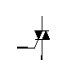 B) Transistör     C) Triak   D) Tristör15. Hangisi, hareket enerjisini doğru akım elektrik enerjisine dönüştüren makinelere verilen isimdir?A) Alternatör    B) Motor    C) Dinamo   D) Transformatör16. 50 Hz’lik frekansta çalıştırılan bir asenkron motorun toplam kutup sayısı 6 olduğuna göre bu motorun senkron hızı nedir?A) 3000 d/d     B) 1500 d/d       C) 1000 d/d         D) 750 d/d 17. Hangisi çamaşır makinelerinde su almaya yarayan elemandır?A) Selenoid valf              B) ProsestatC) Pompa                           D) Röle18. Hangisi “Çamaşır makinesi suyu boşaltmıyor.” arızası ile ilgili değildir?A) Boşaltma hortumu tıkanmıştır.B) Makinenin kapağı tam olarak kapalı olmayabilir.C) Pompa motoru bozulmuş olabilir.D) Pompa filtresi tıkalı olabilir.19. Hangisi “Bulaşıklar kurulanmıyor.” arızası ile ilgili değildir?A) Rezistans arızalı olabilir.B) Makinenin kapağı tam olarak kapalı olmayabilir.C) Program aygıtı arızalı olabilir.D) Termostat arızalı olabilir.20. Hangisi bulaşık makinesinin parçalarından biri değildir?A) Su seviye anahtarı        B) IsıtıcıC) Kasnak                         D) TermostatCEVAP ANAHTARI
1. A
2. B
3. C
4. B
5.C
6.D
7.C
8.D
9.A
10.C11. A12.B 13. A14.C15.C16.D17.A18.B19.D20.A